Employee listWill look like the user list with the following informationFull Name, level, Job title, office location, emailWhen you click green plus sign you will see the countries or hubs they can changing the pricing onCreating an employee needs some small changes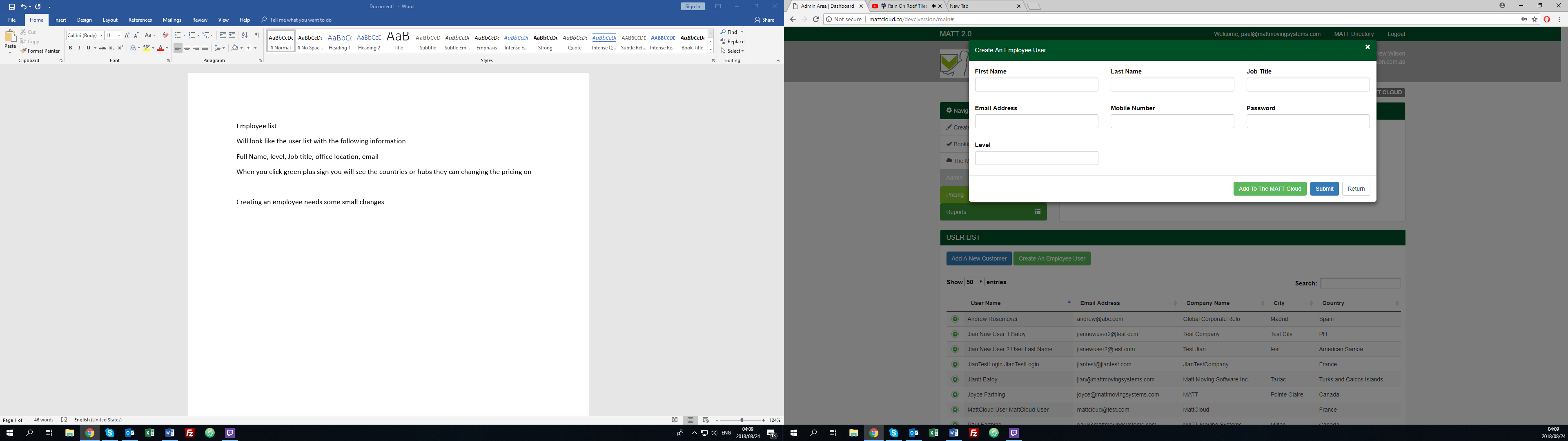 Need to add what hubs they can change the include excludes for and if high enough level where they can change pricing tables. The details of the section can be improved over time as it is needed, but can be finished after IAM.Add office numberRemove green button and have a box to check off do you want this person to have a profile created on The MATT Cloud?Blue button needs to be Create.